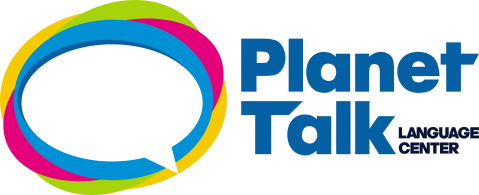 Just a castaway
Another lost at 1._____________, oh
Another lonely 2.__________________
With no 3._________________ here but me, oh
More 4._________________
Than any 4._________________ could 6._________________
7._______________ me 8._______________ I fall into 9._______________,oh
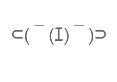 CHORUS
I'll send an 10._______________  to the 11._______________(2x)
I 12._______________ that 13._______________ gets my (3x)
Message in a bottle

A  14._______________ has passed since I  15._______________ my note
But I 16.______________________known this 17.______________________________
Only hope can 18._______________  me 19._______________
Love can 20._______________ your 21.______________
But love can 22._______________  your 23._______________

CHORUS

Don't believe what I saw (     )
Walked out this morning (     )
A hundred billion bottles (     )
Washed up on the shore (     )
Looking for a home (     )
A hundred billion castaways (     )
Seems I'm not alone at being alone (     ) 

CHORUS
Sending 24.________________________________...
ANSWERS:1. SEA2. DAY3. ONE 4. LONELINESS5. MAN6. BEAR (EMOTICON “HINT” USING THE NOUN NOT THE VERB)7.  RESCUE8.BEFORE9. DESPAIR10. S.0.S11. WORLD12. HOPE13.  SOMEONE14. YEAR15. WROTE16. SHOULD HAVE 17. RIGHT FROM THE START18. KEEP19. TOGETHER20. MEND21. LIFE22. BREAK23. HEARTUNSCRAMBLE SEQUENCE: 2 -1 – 3 -4 -7 -6 -5YOUTUBE LINK: https://www.youtube.com/watch?v=Nbqtlqk4LFU